Направить материнский капитал на образование любого из детей можно, когда ребенку, по случаю появления которого был выдан сертификат, исполнится 3 года. Исключение составляет дошкольное образование – по этому направлению материнским капиталом можно распорядиться сразу после рождения или усыновления ребенка, который дает право на сертификат. Подробнее: http://www.pfrf.ru/knopki/zhizn/~4360 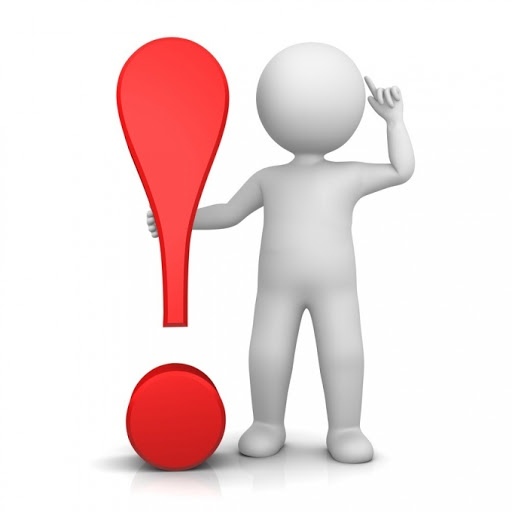 